基础信息:展会名称：2021 IFE广州国际健身博览会暨第十届华南私教节展会时间：2021年9年4日-5日展会地点：广州·保利世贸博览馆 主办单位：广州市保利锦汉展览有限公司    广州维度科技发展有限公司20000 平方米 180 个品牌参展商35000 个专业观众 300 位导师及嘉宾裁判展会简介:作为华南地区规模最大的综合性健身盛会，IFE 2021广州国际健身博览会（IFE 2021）将秉承“创新、匠心、专业”的开拓精神，全方位展示以健身器材、运动营养食品、智能健身、健身房设施用品等细分领域的最新产品、技术和服务。同期继续举办各项顶级赛事、专业主题课程、大咖行业论坛等活动，更将延伸至全年开展各项商贸对接、下沉渠道的品牌路演、意见领导引导健身消费等项目，全力打造华南地区的健身旗舰展。展会优势1、深挖华南   实现专业渠道全覆盖立足大湾区，辐射福建、广西及沿海等重要省份等和地区，深挖华南健身全产业链的关系网络，精细买家品类，引入海量优质商机，促成品牌宣传及贸易成交。2、全年推广 资源整合实力拓客展期以外，将贯穿全年举办线上线下的各项对接会、交流会、培训会，包括但不限于买家对接会、IFE精英论坛、跟着偶像一起练—社区活动等，借助大数据技术手段，实现线上线下的精准引流及转化。3、多维活动  促进业务交流融合IFE将首次联手百人专家、评审团，打造最强华南健身品牌榜、健身红人秀，以及延续往届专业程度高的华南私教节、IFE高峰论坛，人气高涨的Musclemania亚洲邀请赛、CPA力量复兴赛、千人普拉提等，逾300位专业嘉宾导师到场，逾千名教练学员齐聚，共同营造业务交流氛围，促进产业融合。4、专业展区  汇聚潮流最新品通过设置健身器材、营养食品、智能健身等专业展区，精选行业新品在平台首发，让买家一人一票选出最心仪的年度新品，引领行业风向。观众类别健身俱乐部/工作室/会所健身教练/健身爱好者生产商/ODM/OEM经销商/代理商/零售商高校/军警/职业运动队康复中心/疗养院政府机构/行业协会/社会团体体育教育培训机构媒体/新闻/出版机构金融/投资机构酒店/地产开发商同期课程1、第十届华南私教节华南私教节自2011年至今，已成功举办九届，丰富的国内外导师阵容，扎实的专业背景与倾情分享，受到众多学员的广泛好评。2、IFE活力公开课IFE健身展同期将设立超过20场的活力公开课，课程主题丰富多彩，现场逾万名观众直接参与互动，为全民健身打造专业级互动平台，共享健身乐趣。IFE 2021同期论坛健身俱乐部经营管理论坛智能健身发展论坛私教工作室高峰论坛康复健身私教分享论坛国际健身达人营养食品精选会企事业健身房整体规划及解决方案广东省运动防护研讨会同期赛事1、IFE·Musclemania亚洲邀请赛2、广州健身健美锦标赛3、CPA力量复兴赛（广州）4、华南健身星级榜评选展品范围:健身器材商用健身器材与设备 / 家用健身器材 / 水中健身器材与设备 / 商用瑜伽及普拉提器材 / 震动训练器材 / 武术搏击格斗器材用品 / 小型有氧运动器材 / 抗阻训练产品 / 力量训练产品 / 敏捷速度训练产品 / 核心稳定训练器械 / 爆发力训练器械 / 室内潜水装备 / 户外装备运动营养及健康食品运动营养品、健康食品及功能性饮料 / 大豆制品 / 膳食餐、代餐 / 瘦身、增肌健康食品及塑身产品 / 运动营养品、补剂 / 益生菌食品运动康复及保健预防与康复设备 / 功能性运动设备 / 运动医疗设备 / 体质监测仪器 / 小型康复训练器材 / 治疗方法与设备、物理治疗 / 按摩保健器材及家庭保健 / 运动护具 / 养生理疗 / 水疗 / 美容健身房、俱乐部配套用品及设施健身房家具、设计、装修 / 地面铺设 / 健身房智能管理系统 / 体育及健身场馆设施及营造健身鞋服及配饰健身鞋服及配饰 / 功能性运动服饰 / 瑜伽服 / 健美运动服饰 / 健身箱包 / 健身生活用品智能健身运动电子产品 / VR数字健身及智能穿戴产品 / 线上运动 / EMS电流肌肉刺激系统 / 穿戴式设备健身机构及服务健身、瑜伽、普拉提培训机构、高端（私人）健身管理咨询服务机构 / 俱乐部连锁加盟 / 培训机构课程加盟 / 运动康复中心 / 康复机构 / 职业咨询 / 基因检测 /健康管理机构 / 体育旅游 / 保险青少体育及儿童体适能儿童体适能器材（感统系统训练器材） / 少儿运动游乐设施 / 儿童体适能培训机构 / 儿童体适能馆加盟店铺 / 益智拓展训练装备 / 少儿田径软式体育器材 / 模拟仿真电子竞技运动产品 / 体能测试设备 / 健康监测设备 / 儿童营养健康品 / 儿童运动玩具展位费用 光地展位 1280元/m² （36m²起）单开口标准展位  12800元/9 m²双开口标准展位  13800元/9 m²联系方式 陈女士: 020-89899600    13570219945Chenkangchan@jinhanfair.com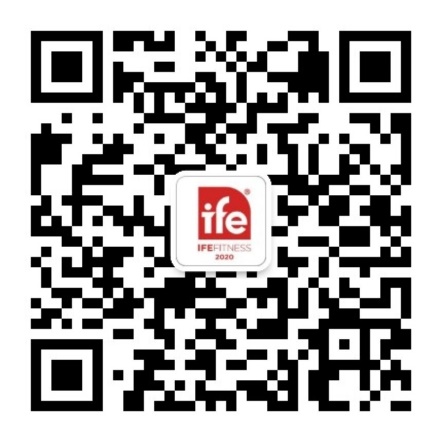 